MVI 100 Introduksjon til matvitenskap og ernæring(5 stp augustblokk+ 5stp høst) 2022 (Revidert 12.08.2022 – Det tas forbehold om endringer) Mandag 15. august.  10:00 – 11:00 Velkomstdag. Sted: Auditoriet i Bioteknologibygningen (BT 1A.07)  Velkommen til KBM og informasjon om studiene ved SU-leder, Morten Sørlie Hvordan er det å være student ved KBM, studenter ved KBM forteller. Rådgivning for NMBU-studenter ved studentprest Sigurd Bakke. Karrieresenteret ved Tone-Line Fiane. Informasjon om forkurs i matematikk ved Geir Bogfjellmo (RealTek).  11:15 –12:00 Informasjon om MVI fra emneansvarlig, Bjørge Westereng (inkl. presentasjon av studieveilederne ved KBM). 12:00 –> Felles lunsj for alle nye studenter og ansatte ved KBM, Vrimlehallen, Bioteknologibygget.  (BT 3A.16, tredje etasje Bioteknologibygget)(Studentene kan hente frakk på Boksmia fra og med mandag 15/8. Utdeling av briller.Instagram matviterne https://www.instagram.com/matviterne/ )TIRSDAG 16. august (BT3.A.16)08.15-10.00 Introduksjon til ernæring og matvitenskap (BS)10.15-12.00 Introduksjon til ernæring og helse (HC)ONSDAG 17. august (BT3.A.16)08.15-10.00 Stud.web/Canvas, eksempelplaner, valgfag, jobbeksempler (SGB/ES) 10.15-12.00 Forelesning på Juice og prosess (BW og Henriette ) 12:00-16:00 ”Graskurs” – Lære om tilbudene på Studentsamfunnet i Ås, program fra fadderneTORSDAG 18. August (BT3.A.16)08.15-10.00. Føring av journal (bruk av Excel) (BW) https://nmbu.zoom.us/j/63955563717?pwd=L09iZ01nNG9EdDMrM2haNkcvUCs3Zz09Ernæring lab, bestemmelse av Vitamin C, to grupper a to timer (gr.1 kl 10-12, gr. 2 kl 13-15). sted; Meierilab, oppmøte utenfor mellom bioteknologibygget og meieribygget.15.15-16.15. Math.007 Forkurs i matematikk for MATH100 og MATH111 | NMBU FREDAG 19. august (BT3.A.16)08.15-9.00 Holdbarhet og trygghet av mat (BW)9.15-10.00 Mattrygghet – sporing av utbrudd – oppklaring (BL)10.15-12.00 Fisk – forelesning (OIL)13:00-14:00 Immatrikulering (Storplenen foran Urbygningen), (obligatorisk oppmøte, pent antrekk)MANDAG 22. og TIRSDAG 23. augustEKSKURSJON TIL Næringsmiddelbedrifter i Drammen og Vestfold (endelig program avventes)08:00 		Avreise med buss fra Bioteknologibygningen (presis!)08:30		Oluf LorentzenKl 11.00	Avreise fra Oluf Lorentzen Kl 12.30 Ankomst AassKl 14.30 Avreise Aass (1 time å kjøre til Sandefjord)Kl 15.30 Ankomst Sandefjord Park hotell15:30		Ta gjerne med treningstøy. Fadderne arrangerer aktiviteter og quiz om kvelden. PS! Ekskursjonen er alkoholfri.TIRSDAG 23. august08:00 		Frokost 08:30		Avreise Sandefjord Park hotel9.00	Ankomst Findus Tønsberg (Nøtterøyveien 1)12.00 Avreise Findus12.30 Matbørsen (Borgeskogen 38, 3160 Stokke)  14.00 Avreise Matbørsen 16.00 Ankomst NMBUONSDAG 24. augustMeieri – forelesning og øving/funksjonalitet av ingredienser i Plantebasert «melk» 2 grupper (DP/CT) Rulleringstidspunkter for grupper ser du herOppmøte for både bakeøvelse og meieriøvelsen, på utsiden av Meieri under glassbroen mellom Meieri og BioteknologibyggetOppmøtetidspunkt for meieriøvelse Gruppe 1 kl 08.15 – 12.00Gruppe 2 kl 12.15 – 16.00Oppmøtetidspunkt for bakeøvelse Gruppe 2 kl 08.15 – 12.00Gruppe 1 kl 12.15 – 16.00TORSDAG 25. 08:15 – 10:00	BT 1A.07 Hvordan lage poster m/ PowerPoint. m/ Morten Sørlie og Kathrine Frey Frøslie. Bjørge informerer om valg av posteroppgave og møte med veileder (alle gruppene).12.00-16.00 Oppmøtetidspunkt for Fiskelabben (oppmøteplass; se kart nedenfor, følg blå strek fra Biotekbygget) Fiskelaboratoriet, Fiskelaboratoriet, NMBU - MazeMapGruppe 2 kl 12.15-14.00Gruppe 1 kl 14.15-16.00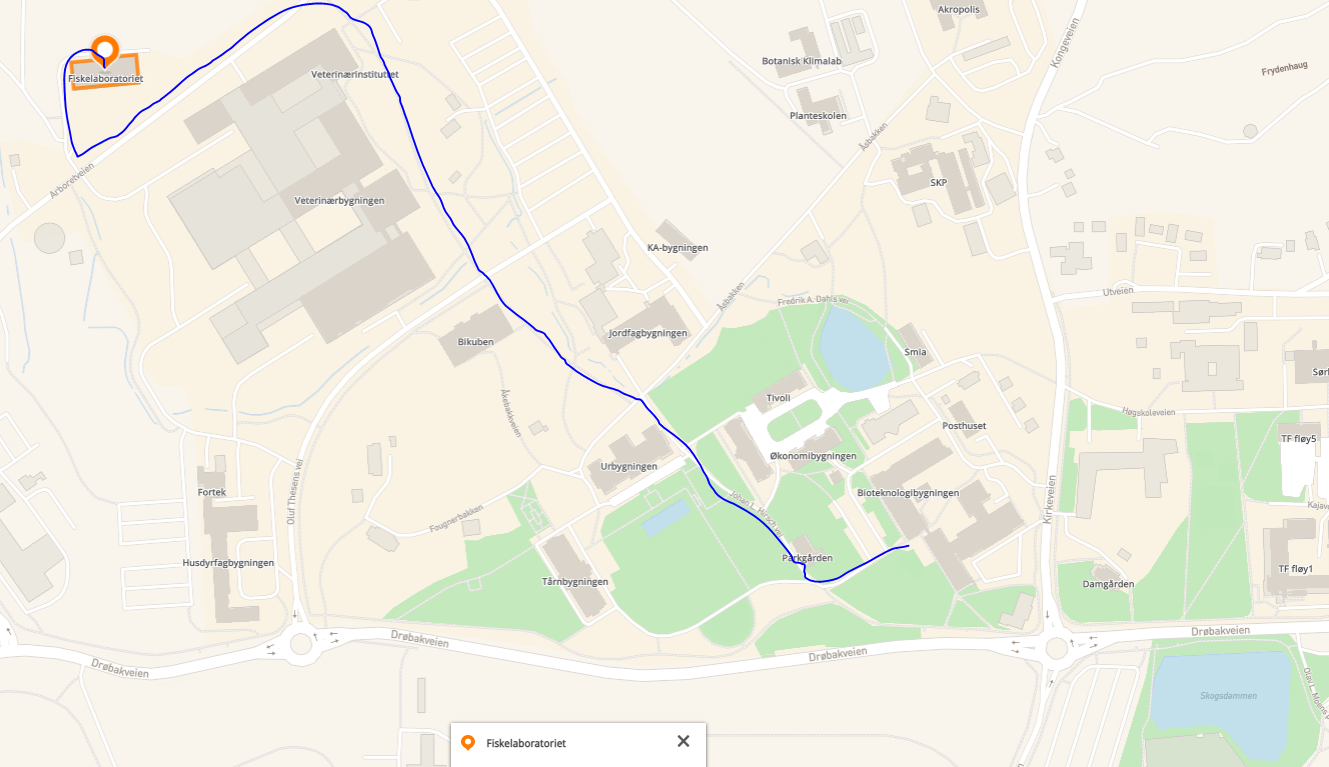 FREDAG 26. august Gjennomgang av posteroppgaver og skrive lab-raporter (egenstudium).09.15- Poster oppgaverLab-rapporter egenstudiumMANDAG 29. august09.15-11.00 Vegetabiler (CT, BT3.A.16)11.00-12.00 Vegetabiler og emballasje (BAMA, Thomas Eie) (BT3.A.16)Tema «En sunn og vellykket studenttid». Sted: Aud Max på Studentsamfunnet (felles for introkurs på KBM og Biovit)13:00 – 13:45	Informasjon fra Helsestasjonen for ungdom på Ås ved Ida Manskow Sogn og Susanna Borovski Lübeck. 14:00 – 14:45	Rus og spill. Foredrag ved Helge Bjørnsen fra KORUS.15:00 – 15:45	Hvordan få en perfekt studietid? Lasse Bredal-Knutsen fra Follopsykologene gir gode tipsTIRSDAG 30. augustTema: «Tankevekkende om biologi, studier og fagmiljø». Sted: Aud Max på Studentsamfunnet (felles for introkurs på KBM og Biovit)10:15 – 11:00	Hvordan finne og bruke faglitteratur? Ved Bettina Ludwig og Beate Fønhus, Universitetsbiblioteket.11:15 – 12:00  Hva er den beste strategien for læring og hvordan unngå plagiering? Ved læringssenteret på NMBU.12:15 – 14:00	Bioetikkforelesning ved Bioteknologirådet ved seniorrådgiver Stine Hufthammer Indrelid.Alternative proteinkilder15.00-15.45. Sopp, "matsopper, fra jord til bord" (BT3.A.16) (IS)ONSDAG 31. august Alternative proteinkilder08.30-11.00. " Kjøtt", ikke bare fra dyr (SJH, AKU, SR, BW, CT og IS)Mikrobielt protein, Planteprotein, Dyrket kjøtt, Insekter (BT3.A.16)12.15-13. Prosessering av proteinrike planteingredienser, rett frem? (CT)TORSDAG 1. september08.30-12. Omvisning FoodPilotPlant Norway Nofima og NMBU (BW)12:15 – 14:00	BT 1A.07 Stud001 Studentdemokratiet ved NMBU (alle gruppene + MVI100)https://www.nmbu.no/student/livet-rundt/studenttingetRepresentanter fra Studenttinget og Studentrådet på KBM orientererValg av «klassekontakter» B-BIOTEK, B-KJEMI og M-KMolekylet informerer?14:15– 16:00	 BT3.A.16 Felles studieveiledning ved Ellen Skuterud og Simon Gustafson BruerbergSpør oss om StudentWeb, Canvas, time-/eksamensplan + +Eksempelplanene - studieprogrammer og –retningerHvilke emner må jeg ta i første studieår? FREDAG 2. september08.15-12 RapportskrivingEt Bærekraftig samfunn12.15-13.00. Matproduksjons utfordringer / miljø, energibruk, resirkulering etc. (ESv) (BT3.A.16)13.15-14.00. Bærekraft et komplekst begrep (SoS), (BT3.A.16)MANDAG 5. septemberKl 24:00	Siste frist for innlevering av øvelsesrapportene.  Rapportene leveres i Canvas dersom ikke annet er avtalt.Evalueringsform og kriterier:All undervisning/øvelser er obligatorisk. Obligatorisk innlevering av rapporter fra 5 øvelser. Øvelsene må merkes med fullt navn. Rapportene lastes opp (en pr gruppe) i Canvas. Hver øvelse må leveres hver for seg. Ved eventuell sykdom må dette meldes til øvelsesansvarlig per e-mail. Hvis rapporten ikke blir godkjent, vil det være mulig å forbedre rapporten én gang. Du får beskjed om rapporten er godkjent eller ikke i Canvas. Dersom den ikke er godkjent får du en ny frist for innlevering av rettet rapport.For mer info se skriv om ”Journalskriving” på Canvas.Nyttig informasjon:Hordan finne frem på Campus, bruk Mazemap. Her er et eksempel BT 3A16: https://use.mazemap.com/#v=1&zlevel=3&center=10.771372,59.665898&zoom=18.2&campusid=241&sharepoitype=poi&sharepoi=682671 Kontaktpersoner:Emneansvarlig 		Bjørge Westereng		bjorge.westereng@nmbu.no  Medvirkende undervisereBB	Beate Bjørgan	KBMESv	Erik Svanes (Norsus, NMBU)	 Øvelsesavsvarlige:Alternative proteinkilder (Catrin Tyl, Bjørge Westereng)Fisk (OIL)Vegetabiler (CT)Meieri (DP)Ernæring (HC)Med forbehold om endringer. NavnFakultetBLBjørn LindstedtBjørn LindstedtKBMBSBirger SvihusBirger SvihusBiovitISIda SkaarKBMESEllen SkuterudEllen SkuterudKBMHC Harald CarlsenHarald CarlsenKBMDPDavide PorcellatoDavide PorcellatoKBMOILOdd Ivar LekangOdd Ivar LekangRealtekSBSiv BøhnKBMSSSiv SkeieKBMSGBSimon Gustafson BruerbergSimon Gustafson BruerbergKBMSRNSissel Rønning NofimaSissel Rønning NofimaNofimaSJHSvein J. HornKBMAKUAnne Kjersti UhlenAnne Kjersti UhlenFakultet for biovitenskapSoSSolve SæbøKBM